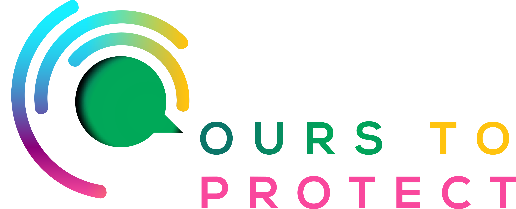 This week Ireland’s Classic Hits Radio looked at how you can get so much more from an eco-friendly garden.There are 3 simple ways to add Biodiversity to your garden…1. Invite bees, butterflies, and birds to your garden!The Dandelion is the most important plant for insects in early spring.From mid-March until mid-May it provides vital food for bees and other early-flying insects such as butterflies.Its seed is the favourite treat for bird species such as Goldfinch and Greenfinch. Try to reduce the number of times you cut your lawn during the spring & summer, or leave patches of grass with dandelions where you can!2. Make your garden a “restaurant” for birds!Hang bird feeders within the view of a window, so that you can truly enjoy observing birds who visit your garden.Keep their food fresh, keep out of reach of cats, and keep bird feeders or tables clean!Birds love peanuts, seed mixes, sunflower seeds, and coconut.In dry or cold weather conditions, making a bird bath can have a huge positive impact for local birds because it offers both: a drinking water plate and a bathing area.3. Making habitats from dry stone walls and rockeries.Dry stone walls can form their own micro-habitats for nature.The cavities are home to a myriad of insects and also offers nesting sites for cavity-nesting solitary bees.A stone wall may also form the perfect habitat for the Common Viviparous Lizard which is our only native reptile. The crevices and nooks between the stones offer growing space for ferns and a variety of mosses and lichens, which are an often forgotten component of our garden.If you have a smaller urban garden, you can easily collect stones to create a rockery to encourage a biodiversity of insects. Here’s a few websites if you want to know more ! www.biodiversitygardening.comwww.connectingtonature.iewww.wildacres.ie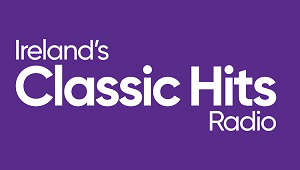 